		St. Patrick’s NS Booklist 2018-19		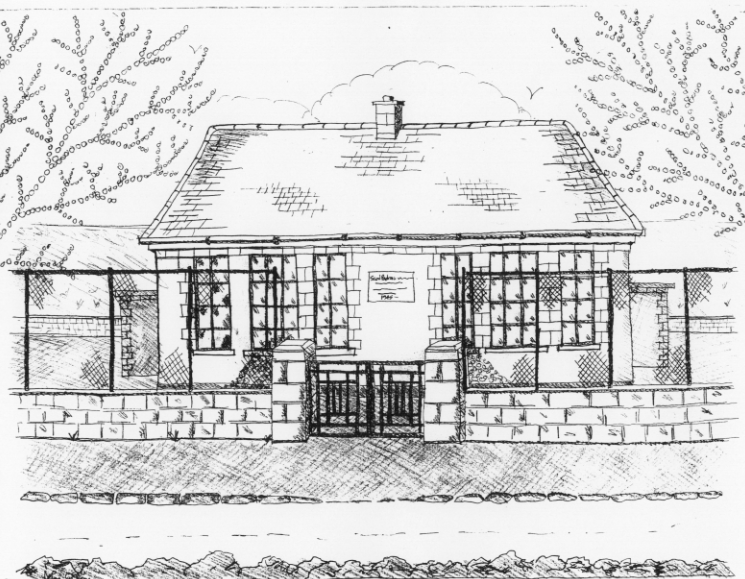 3rd   ClassBooks to be Purchased by ParentsSchool CostsCosts can be paid in full or in instalments as suits.Please enclose in an envelope labelled with your child’s name and class and amountPlease put your child’s name on all books, coats, hats cardigans/jumpers and other belongingsSchool Book Rental Scheme 3rd  Class (€15 as above)Books  to be Bought     Due to the new primarySpellbound C. (Folens)                                                 Language Curriculum, 3rd class canAm Don Léamh 3 (Folens) 	purchase their Gaeilge WorkbookMaster Your Maths  3.  (C.J Fallon)                             through the office in SeptemberPlanet Maths 3 (Folens)  All Write Now 3rd  class (Folens)D Tin Whistle Copies & Ancillary materials2 Sum Copies 88 Page 7mm	8 x 88page page writing copies. 	1 x 40 page copyHomework Journal (Fallons)1 x 10pg Display Folder (Tin whistle music)1 x 20pg Display Folders ( Self Assessment Learning Folder)1 x 40pg Display Folder (Finished Work)Art & Crafts Fees    Photocopying Fees   Book Rental Scheme Fee (please see overleaf for books included)€10€10€15TOTAL:                                                                                              €35Purchasing PriceSESEHistory Quest Geography Quest Windows of the World Geography Windows of the World History      Atlas€11.30€11.30€8.95€8.95€14.00EnglishClass Novels   (3 – 4)   Trolls, Squirrels & Dragons (Carroll Ed. Ltd)Trolls, Squirrels & Dragons Skills Book (Carroll Ed. Ltd) €7.99 each€14.95€9.50ReligionGrow in Love 3rd Class€12.99